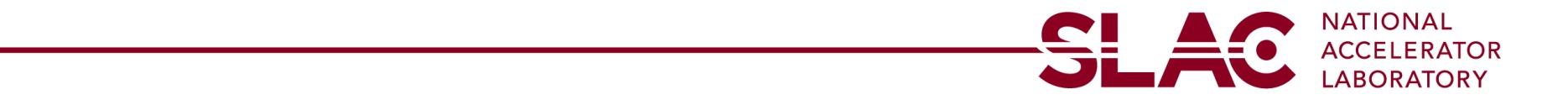 SUPPLY CHAIN MANAGEMENTSUPPLY CHAIN MANAGEMENTSUPPLY CHAIN MANAGEMENTFINAL RELEASE Subcontract No: xxxxxxProject Title:  XXXXXXIn consideration of the sum of <<WRITTEN VALUE>> Dollars and 00/100s <<$NUMERIC VALUE>> paid or to be paid by check from SLAC National Accelerator Laboratory  (SLAC), a federal research center,to GC NAME, which is in full and final payment for work done and services provided on the above referenced subcontract, the undersigned hereby releases Stanford University SLAC, and the Department of Energy from its and any lower-tier subcontractor or agent claims, adjustments, demands for payments, damages, stop notices, or bond rights  on the work covered by Subcontract No. xxxxxx, located at SLAC . Further, the final payment to the undersigned constitutes complete and entire compensation for all labor, services, equipment, or material furnished or any and all other compensation due, except for disputed claims for additional work in the amount of:$	(outstanding retainage amount)__							(If none, state none), which have been submitted in writing to SLAC.The undersigned does hereby represent and warrant that the undersigned has fully paid for all labor and materials, any and all welfare, pension, vacation, or other contributions required to be made on account of the employment of such laborers or mechanics so provided by the undersigned and does hereby agree to indemnify, defend, and hold harmless Stanford University and the U.S. Dept. of Energy, the Project, and any affected real property from any and all claims, liens, claims of lien, liabilities, obligations, and demands arising from any of the work performed by the undersigned or its subcontractors on said subcontract.This waiver and release is for the benefit of, and may be relied upon by,  and the U.S. Dept. of Energy. The Subcontractor recognizes and acknowledges that the SLAC National Accelerator Laboratory is a Federally Funded Research and Development Center, owned by the U.S. Department of Energy, and operated by Stanford University on behalf of the U.S. DOE; that all construction work on the site is performed for and all improvements, equipment, and facilities are totally owned by the United States Government and are exempt from the application of state lien laws or stop payment provisions; and that Stanford University, as the owner of only the reversionary interest in the acreage, has no interest subject to lien.Our work is complete on the project at this time and there will be no further billing to the above named Owner and/or Contractor. The person signing this release on behalf of the undersigned warrants and represents to have the full legal authority to act for and bind the undersigned firm to the terms hereof.GC/Company Name:GC NAMEBy:Title:Dated: